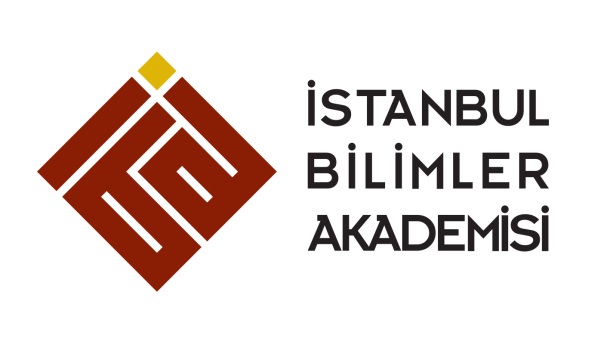 İSTANBUL BİLİMLER AKADEMİSİTEMEL EĞİTİM BAŞVURU FORMU / DOKTORAKARİYER HEDEFİNİZ………………………………………………………………………………………………………………………………………………………………………………………………………………………………………………………………………………………………………………………………………İLGİ ALANLARINIZ………………………………………………………………………………………………………………………………………………………………………………………………………………………………………………………………………………………………………………………………............	DAHA ÖNCE VE ŞUAN KATILDIĞINIZ  KURSLAR / SEMİNERLER / ÖZEL EĞİTİMLER………………………………………………………………………………………………………………………………………………………………………………………………………………………………………………………………………………………………………………………………………KATILDIĞINIZ veya YÜRÜTTÜĞÜNÜZ             ÖZEL ÇALIŞMALAR/PROJELER………………………………………………………………………………………………………………………………………………………………………………………………………………………………………………………………………………………………………………………………………KATILDIĞINIZ AKADEMİK ORGANİZAZYONLAR/PROGRAMLAR…………………………………………………………………………………………………………………………………………………………………………………………………………………………AKADEMİK YAYINLARINIZ (Makale, Kitap vs. Çalışması)…………………………………………………………………………………………………………………………………………………………………………………………………………………………ÜYE OLDUĞUNUZ SİVİL TOPLUM KURULUŞLARI (Dernek, Vakıf, Kulüp vs.)……………………………………………………………………………………………………………………………………………………………………………………………………………………........	SERTİFİKALAR…………………………………………………………………………………………………………………………………………………………………………………………………………………………	AYLIK GELİRİNİZ (ŞAHSİ)……………………………………………………………………………………………………………AYLIK GELİR KAYNAKLARINIZ…………………………………………………………………………………………………………....HOBİLER ……………………………………………………………………………………………………………REFERANSLAR……………………………………………………………………………………………………………İstenen belgeler (Mülakat aşamasında):            *Niyet mektubu(Programa kabul alan araştırmacılardan):*1 Adet Fotoğraf  *Nüfus Cüzdan Fotokopisi  *Öğrenci Belgesi  *Transkript  * ALES Sonuç Çıktısı *Tez Takip Formu (Tez döneminde olan araştırmacılar için)KİŞİSEL BİLGİLERKİŞİSEL BİLGİLERKİŞİSEL BİLGİLERKİŞİSEL BİLGİLERKİŞİSEL BİLGİLERKİŞİSEL BİLGİLERAD – SOYAD:TELEFON:      E-POSTA: AD – SOYAD:TELEFON:      E-POSTA: AD – SOYAD:TELEFON:      E-POSTA: AD – SOYAD:TELEFON:      E-POSTA: AD – SOYAD:TELEFON:      E-POSTA:   FOTOĞRAFUyrukUyrukUyrukTC Kimlik No:TC Kimlik No:TC Kimlik No:Doğum Yeri Tarihi:Doğum Yeri Tarihi:Doğum Yeri Tarihi:Nüfusa Kayıtlı Olduğu Yer:Nüfusa Kayıtlı Olduğu Yer:Nüfusa Kayıtlı Olduğu Yer:Medeni DurumMedeni DurumMedeni DurumEşin Çalışıp ÇalışmadığıEşin Çalışıp ÇalışmadığıEşin Çalışıp ÇalışmadığıAdres:Adres:Adres:EĞİTİM BİLGİLERİEĞİTİM BİLGİLERİEĞİTİM BİLGİLERİEĞİTİM BİLGİLERİEĞİTİM BİLGİLERİEĞİTİM BİLGİLERİLİSANS BİLGİLERİLİSANS BİLGİLERİLİSANS BİLGİLERİLİSANS BİLGİLERİLİSANS BİLGİLERİLİSANS BİLGİLERİ    Mezun OlduğunuzÜniversite:    Mezun OlduğunuzFakülte:    Mezun OlduğunuzBölüm:    Mezun OlduğunuzYıl:    Mezun OlduğunuzNot Ortalaması:YÜKSEK LİSANS BİLGİLERİYÜKSEK LİSANS BİLGİLERİYÜKSEK LİSANS BİLGİLERİYÜKSEK LİSANS BİLGİLERİYÜKSEK LİSANS BİLGİLERİYÜKSEK LİSANS BİLGİLERİÜniversite:Üniversite:Enstitü:Enstitü:Ana Bilim Dalı:Ana Bilim Dalı:Bilim Dalı:Bilim Dalı:Ders Dönemi Not Ort.Ders Dönemi Not Ort.Tez Konusu:Tez Konusu:Başlama Yılı:                                                           Başlama Yılı:                                                           Başlama Yılı:                                                           Başlama Yılı:                                                            Bitirme Yılı:      Bitirme Yılı:     DOKTORA BİLGİLERİDOKTORA BİLGİLERİÜniversite:Enstitü:Ana Bilim Dalı:Bilim Dalı:Kayıt Tarihi:Eğitim DönemiDers Dönemi: …                                  Tez Dönemi: Ders Dönemi Not Ort:(Tez dönemindeyseniz)Tez Konusu:Tez Dönemi Araştırma Yılı:SINAV SONUÇLARISINAV SONUÇLARIALES PUANIYABANCI DİL PUANI